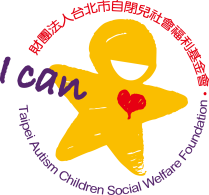 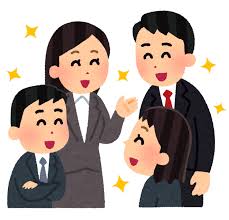 112年人際互動課程主題與大綱財團法人台北市自閉兒社會福利基金會112年人際互動課程  報名表※報名表煩請詳盡填寫日期主題大綱16/27開心初見面自我介紹分組並討論團體規範27/4情緒你我他練習互動中的情緒覺察練習適當的情緒表達37/11來聊天吧! (個人篇)有效開話題或分享資訊的方法情境演練47/18來聊天吧! (團體篇)在團體中加入交談的技巧分析情境演練57/25來聊天吧! (網路交友篇)探討網路聊天的情境情境演練68/1拒絕與被拒絕的藝術拒絕與被拒絕的情境探討練習各種因應技巧78/8好尷尬啊~突發的人際狀況討論預料之外的互動情境練習相關的因應技巧88/15校園人際互動校園案例分享互動技巧演練98/22職場大小事探討職場中的人際互動情境演練與討論108/29我的人際選擇探討人際關係中的取捨課堂回顧與自我回饋學員姓名性別□男   □女出生日期民國    年    月    日   民國    年    月    日   民國    年    月    日   年齡障礙類別/程度ICD診斷聯絡資訊電話(手機)              (住家)         (手機)              (住家)         (手機)              (住家)         (手機)              (住家)         聯絡資訊地址聯絡資訊E-mail身份□就學中         學校名稱：_______________□就業中         職稱：_____________□無就學就業□就學中         學校名稱：_______________□就業中         職稱：_____________□無就學就業□就學中         學校名稱：_______________□就業中         職稱：_____________□無就學就業□就學中         學校名稱：_______________□就業中         職稱：_____________□無就學就業□就學中         學校名稱：_______________□就業中         職稱：_____________□無就學就業緊急聯絡人姓名                    關係：__________                    關係：__________                    關係：__________                    關係：__________緊急聯絡人電話(手機)             (住家)           (公司)(手機)             (住家)           (公司)(手機)             (住家)           (公司)(手機)             (住家)           (公司)緊急聯絡人E-mail報名動機□本人有意願參加  □家屬要求對該課程期待：□本人有意願參加  □家屬要求對該課程期待：□本人有意願參加  □家屬要求對該課程期待：□本人有意願參加  □家屬要求對該課程期待：□本人有意願參加  □家屬要求對該課程期待：活動特別注意事項如身體特殊狀況等如身體特殊狀況等如身體特殊狀況等如身體特殊狀況等如身體特殊狀況等資訊來源□本會官網  □臉書  □學校  □社福單位提供  □其他________□本會官網  □臉書  □學校  □社福單位提供  □其他________□本會官網  □臉書  □學校  □社福單位提供  □其他________□本會官網  □臉書  □學校  □社福單位提供  □其他________□本會官網  □臉書  □學校  □社福單位提供  □其他________